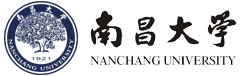 南昌大学公共管理学院政治学专业同等学力申请硕士学位招生简章·全国南昌大学是一所“文理工医渗透、学研产用结合”的综合性大学，是江西省人民政府和教育部共建的国家“211工程”重点建设大学。学校现有8个学术类博士学位授权一级学科，45个学术类硕士学位授权一级学科，1种博士专业学位授权和20种硕士专业学位授权以及在职人员以同等学力申请硕士学位授予权。一、专业简述南昌大学公共管理学院组建于2008年9月，是一所朝气蓬勃、奋发有为、特色明显的年轻学院，现有公共管理，政治学，MPA和MSW4个硕士点；在教学科研方面南昌大学公共管理学院达到了省内一流水准，在全国享有一定的知晓度与美誉度。政治学是近代从西方传到中国来的一门学问，属于社会科学。政治学以国家及其活动为主要研究对象，范围涉及政治理论、政治制度、公共政策、公共行政和国际政治等领域。为适应社会发展和经济建设的需要，提高教育、科技、管理等方面专业人员的素质，多渠道地促进政治学专业人才培养，经国务院学位委员会批准，我校特在xx地区开展以研究生毕业政治学专业同等学力申请硕士学位招生及培养工作。二、培养目标1、本专业培养具有一定马克思主义理论素养和政治学、行政学方面的基本理论和专门知识，了解本学科发展的现状和趋势，具有从事本专业实际工作与科学研究工作的表达能力、管理能力、创新能力以及分析和解决问题的能力的政治学和行政学高级专门人才；2、学员能在党政机关、新闻出版机构、企事业和社会团体等单位从事教学科研、行政管理等方面工作。三、专业优势【免试入学可申硕】学员达报考条件即可免试入学，满足申硕要求即可申硕考试，成绩合格者可获取南昌大学硕士学位证书；【证书含金量高】学员所获取学位证书学位网可查，证书可用于继续攻读博士学位以及公务员考试等个人职场提升用途；【学费性价比高】南昌大学公共管理学院同等学力申硕费用低于同类高等院校1-2万元；【学习方式灵活】设xx本地面授班、南昌本部集中班及全国远程班，学习方式灵活，学员可根据自身情况选择学习方式；【申硕机会多】学校学制保留7年，达申硕条件即可申请每年5月同等学力申硕考试；【申硕通过率高】设申硕考前辅导，360度全方位剖析考纲、考点，提高申硕通过率。四、报名条件1、已获得学士学位，并获得学士学位后工作3年以上；2、无学士学位但已获得硕士或博士学位者；3、通过教育部留学服务中心认证的国（境）外学士、硕士或博士学位获得者。五、课程设置（注：课程以学校实际上课为准）六、收费标准费用：26000元。七、培养方式1、学习时间：学制两年；2、授课方式：面授班利用周末及公众节假日上课；集中班利用假期集中面授；远程班不受时间和空间限制学员自行网络学习。学习期间采取理论与实践相结合、课堂讲授与自学相结合的方式。八、报名手续1、预约报名；2、提交本人学位证书、毕业证书和身份证复印件各一份；3、3张彩色一寸照片。九、获取证书申请人自资格审查合格之日起，必须在七年之内修完所申请专业硕士研究生培养方案规定的课程，按要求参加考试，取得合格成绩，修满规定的学分；在省级学术刊物发表一篇与所学专业相关的学术论文(第一作者或独立完成)，并通过同等学力人员申请硕士学位外国语水平全国统一考试和学科综合水平全国统一考试，进行硕士学位论文答辩。通过同等学力水平认定，经我校学位委员会批准，授予硕士学位并颁发学位证书。十、联系方式南昌大学电话：400-061-6586学号：_________________           南昌大学报名登记表公共课英语、自然辩证法概论、中国特色社会主义理论与实践研究专业课政治学理论前沿问题、西方政治文化传统与政治现代文化、中国政治文化传统与政治现代化、当代中国政府与政治、国际政治、中国政治史专题、中国近代政治哲学专题、行政法专题研究研究方向政治学理论与方法、比较政治学与政治发展专业名称所在院系照片（贴1寸照片）报名时间上课地点照片（贴1寸照片）姓名出生年月日已婚□未婚□已婚□未婚□照片（贴1寸照片）性别籍贯照片（贴1寸照片）政治面貌民族最后学历最后学历身份 证号手机 号码电子邮箱电子邮箱电子邮箱毕业学校所学专业毕业时间现在工作单位职 务（职称）单位通讯地址单位联 系电话家庭 地址家庭电话主要学习与工作经历起止年月学 习 和 工 作 单 位学 习 和 工 作 单 位学 习 和 工 作 单 位学 习 和 工 作 单 位学 习 和 工 作 单 位学 习 和 工 作 单 位职务主要学习与工作经历主要学习与工作经历主要学习与工作经历主要学习与工作经历主要学习与工作经历对考生报考意见考生所在单位盖章年     月     日对考生报考意见考生所在单位盖章年     月     日对考生报考意见考生所在单位盖章年     月     日对考生报考意见考生所在单位盖章年     月     日对考生报考意见考生所在单位盖章年     月     日对考生报考意见考生所在单位盖章年     月     日对考生报考意见考生所在单位盖章年     月     日对考生报考意见考生所在单位盖章年     月     日对考生报考意见考生所在单位盖章年     月     日